NAVAJANJE LITERATURENa koncu pisnega izdelka moramo v posebnem poglavju natančno navesti vse vire in literaturo, ki smo jo uporabili pri svojem delu. Razvrstimo jih po abecedi. Pri navajanju je potrebno pravilno navesti vse bibliografske podatke/elemente, da je mogoča natančna prepoznava vira. BIBLIOGRAFSKI ELEMENTI so vsi podatki, ki nam pomagajo prepoznati in določiti vir (besedilo, slike … v knjigi, reviji, na spletni strani …), ki smo ga uporabili.BIBLIOGRAFSKI ELEMENTI SO:● Priimek in ime avtorja (nazivov dr., prof., mag. ipd. ne pišemo).● Leto izida.● Naslov, podnaslov dela (podnaslov zapišemo z malo začetnico, razen če pravopis ne zahteva drugače), npr.: Pes: naš najboljši prijatelj oziroma Runo: Mojčin najboljši prijatelj.● Kraj in ime založbe/samozaložba. (Ljubljana: Mladinska knjiga)● Zbirka, štetje. (zbirka Vrhunci stoletja, 10. knjiga).● URL-naslov, ki ga zapišemo v suličastih oklepajih. (http://www.os-naklo.si/).KJE JIH NAJDEMO?● v kolofonu1 in CIP-u2● serijske publikacije (revije) imajo te podatke na naslovni strani (lahko zgoraj ali ob strani).1 Kolofon je ponavadi za naslovno stranjo knjige ali na njenem zadnjem listu. Zajema podatke o avtorju, založniku, tiskarni, lektorju, ilustratorju, po novem pa mora zajemati tudi podatke o nakladi, ceno knjige in podatek o avtorskih pravicah.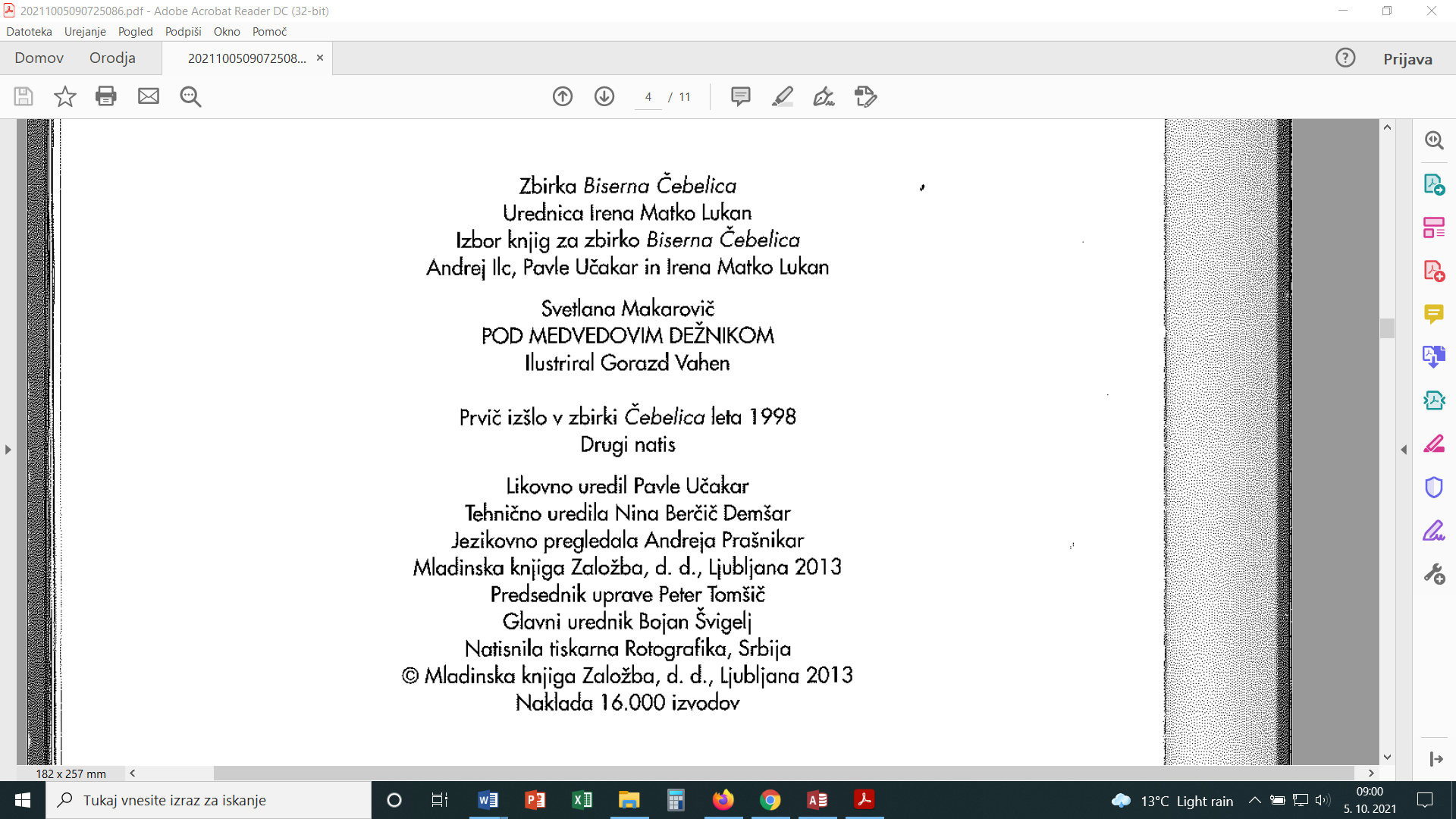 2 CIP (cataloguing-in-publication) je kataložni zapis o publikaciji, ki je izdelan pred njenim izidom v skladu s pravili za katalogizacijo. Umeščen je za naslovno stranjo knjige, ponavadi v okvirčku, ni pa nujno. Vsebuje bibliografski opis in je obvezna sestavina monografske publikacije.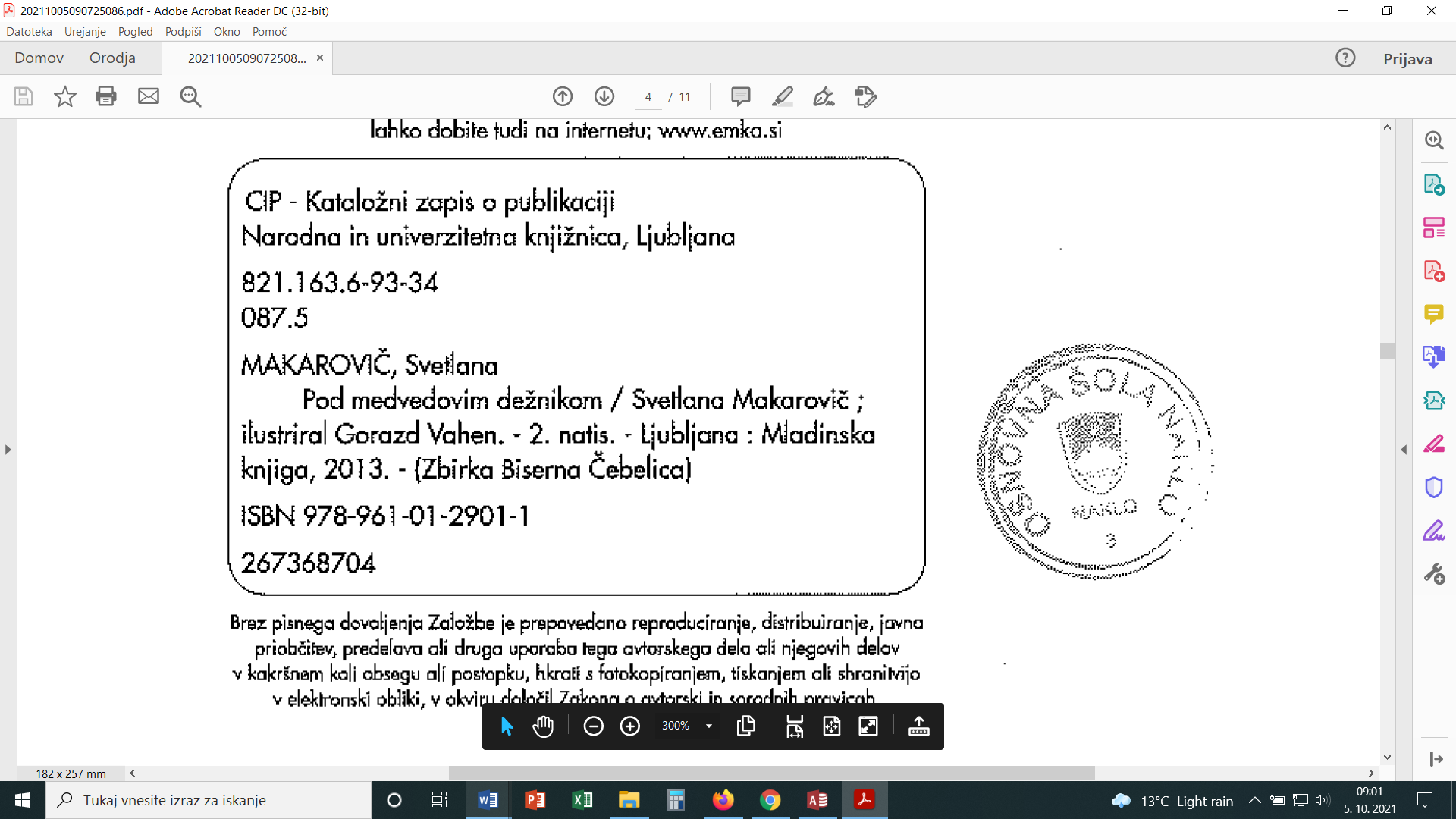 KAKO NAVEDEMO VIRE IN LITERATURO? (po APA standardih, verzija 7)a) Knjiga enega avtorjaPriimek, I. (Leto). Naslov. Založba. Kindersley, B. (1996). Otroci vsega sveta. Mladinska knjiga.b) Knjiga dveh, treh do vključno 20 avtorjevPriimek, I. in Priimek, I. (Leto). Naslov. Založba.Sande, M., Paš, M., Novak, S. in Mušič, K. (2016). Veliki družinski atlas sveta. DZS. c) Knjiga, katere avtor ni znanNaslov. (Leto). Založba.			Rokavička: ukrajinska ljudska pravljica. (2015), Mladinska knjiga.  č) Knjiga, katere avtor ni znan, ima pa urednikaPriimek, I. (ur.). Naslov. (Leto). Založba.			Krušič, M. (ur.). Jugovzhodna Azija, Avstralija, Oceanija, Antarktika. (1997). Mladinska knjiga.d) Članek v revijiPriimek, I. (Leto). Naslov članka. Naslov revije, letnik(številka revije), številke strani.Ganna Mahmoud, D. (2024). Dan v oazi na robu Sahare. Svet & ljudje, 27(297), 64–71.e) Prispevki na spletu (pozor: na koncu za http naslovi NI PIK!)Wikipedija Naslov. (datum objave). V Wikipedija: prosta enciklopedija in naslov spletne straniAtol (13. 6. 2021). V Wikipedija: prosta enciklopedija. https://sl.wikipedia.org/wiki/AtolDefinicija iz spletnega slovarja brez avtorja in datuma Naslov. (leto izdaje slovarja). V Ime spletnega slovarja in naslov spletne straniGejzir. (2014). V Slovar slovenskega knjižnega jezika. https://www.fran.si/iskanje?Filtered DictionaryIds=130&View=1&Query=gejzirSpletna stran s skupinskim avtorjem (organizacijo) brez datuma Naslov organizacije. (b. d. = brez datuma). Naslov oz. podnaslov strani in naslov spletne straniZavod RS za šolstvo. (b. d.). Usmerjanje otrok s posebnimi potrebami. https://www.zrss.si/o-nas/usmerjanje-otrok-s-pp f) Vir pri sliki (slike oštevilčimo in naslov napišemo nad njih, pod sliko pa napišemo vir)Slika 1Gejzir Strokkur na Islandiji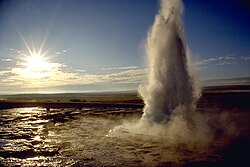 Gejzir (3. 12. 2023). V Wikipedija: prosta enciklopedija. https://sl.wikipedia.org/wiki/Gejzir